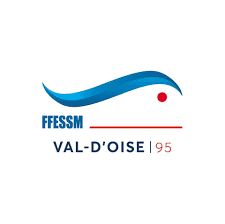 Fosse Apnée CODEP95Le samedi 6 avril 2019, de 21h30 à 23h30 (rdv à 21h), fosse Aqua 92 à Villeneuve la garenne Coût : 25€                 nombre de places : 20Bulletin d’inscriptionInscriptions :        envoyer par courrier votre dossier complet (photocopie licence, certificat       médical, carte de niveau et de RIFAA, chèque à l’ordre du codep95) à :                                              MERCKEL Lydia                                              46 allée des Ossards 95150 TAVERNYIl n’y aura pas de remboursement pour toute annulation dans la semaine précédente, sauf si un remplacement à été trouvé.Merci de s’assurer de la disponibilité des places avant d’envoyer votre dossier :Contact :      lydia.em@orange.fr         06.76.38.60.78Matériel nécessaire le jour de la fosse :  licence, certificat médical, carte de niveau et                                                                                          RIFAA (si acquis) , palmes ou monopalme, lestage                                                                                          Masque, tuba, combinaison ou shorty 2mm NOMPRENOMADRESSEMAILTELEPHONENOM ET NUMERO DU CLUBNUMERO DE LICENCENIVEAU FEDERAL APNEEPROFONDEUR MAITRISEERIFAA   OUI           NON